PRESS RELEASE -  MONITEAU COUNTY SHERIFF’S OFFICEOn 03/13/2019 a Deputy with the Moniteau County Sheriff’s Office was on his way to assist another deputy on a traffic stop in California, Mo. as the deputy was responding, he observed a vehicle pull in behind him and began following him at a very close distance to his rear bumper. As the deputy arrived at the traffic stop to assist the other deputy, the vehicle that was following him briefly stopped in the roadway. The deputy was able to visually identify the subject as Christopher Winter. The deputy recognized the subject from an arrest that was made on the subject the day prior, for possession of methamphetamine and resisting arrest. A short time later, as the deputy was parked, Winter slowly drove by the deputy again. The deputy then observed that the vehicle Winter was driving had vision reducing material on the license place and was missing the rear license plate. The deputy then attempted to stop Winter, who then fled at a high rate of speed. Deputies then pursued the vehicle through California, Mo down several gravel and paved roads through the south and west part of the county. The pursuit then ended at a residence located in California, Mo where Winters was then taken into custody. The pursuit involved several agencies to include the Missouri State Hwy Patrol, Moniteau County Sheriff’s Office, Tipton Police Department and the California Police Department. Winters was bonded out of jail on the previous charges at 10:06am on 03/13/2019 and was back in custody at about 7:00pm that evening. Several charges have been filed and Winter remains in custody without bond.Christopher W. Winter – Age 34 – California, Mo – 2 counts  - Endangering the welfare of a child 1st degResisting arrest by fleeingLeaving the scene of an accident causing property damage Exceeding the posted speed limit by 20mph or moreExceeding the posted speed limit by 26mph or more7 counts – Failure to stop at stop signLitteringCurrently being held with NO BOND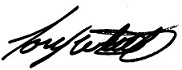 Tony WheatleySheriff Moniteau County